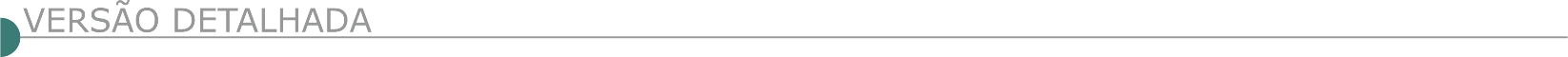 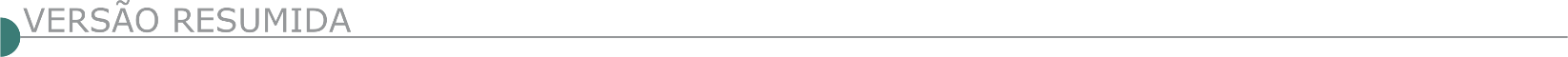 ESTADO DE MINAS GERAIS DEPARTAMENTO MUNICIPAL DE ÁGUA E ESGOTO DE UBERLANDIA AVISO EDITAL DE LICITAÇÃO. PROCESSO LICITATÓRIO Nº 011/2021 – PREGÃO PRESENCIAL. “MENOR PREÇO GLOBAL”O Diretor Geral do Departamento Municipal de Água e Esgoto - DMAE, no uso de suas atribuições legais, torna público que fará realizar o Processo Licitatório nº 011/2021, na modalidade “PREGÃO PRESENCIAL” do tipo “Menor Preço Global”, dia 19 de Fevereiro de 2021 às 09:00 horas, no Auditório de Licitações do DMAE, Avenida Rondon Pacheco, nº 6.400, Bairro Tibery, CEP nº 38.405-142, que visa a contratação de empresa especializada para a execução de serviços de reconstituição de passeios, meios-fios, gramados, caixas, tampas e lixeiras (com diferentes acabamentos), afetados por serviços de manutenção do DMAE em diversos bairros e distritos de Uberlândia, deverá considerar incluso o fornecimento de materiais quando não for possível a reutilização do material preexistente, fornecimento de mão de obra qualificada, bem como o transporte, durante o exercício de 2021, conforme especificações e planilhas anexas, em atendimento às Diretoria Técnica e de Drenagem Pluvial, estando o edital à disposição dos interessados, no endereço eletrônico www.dmae.mg.gov.br ou na Diretoria de Suprimentos, das 09:00 às 16:00 horas.  SERVIÇO SOCIAL DO COMÉRCIO – SESC - DEPARTAMENTO REGIONAL DE MINAS GERAIS AVISO DE PRORROGAÇÃO CONCORRÊNCIA SESI Nº 824.2021.NLI.PP.0005.SISTEMA FIEMG Objeto: Contratação de empresa, pelo regime de empreitada por preço global, para a execução das obras de reforma de edificação existente e construção de nova edificação anexa, em atendimento à Unidade do SESI, denominada Escola SESI "João Carlos Giovannini", localizada na Rua Benedito Freire da Paz, n.º 197, Bairro Boa Esperança, CEP 33035-230, em Santa Luzia - MG. Novo prazo de entrega dos envelopes: até às 10h00min do dia 19/02/2021, na Secretaria da COPERLI, localizada na Av.do Contorno, n.º 4.520, 9º andar, B. Funcionários, CEP 30110-916, em Belo Horizonte - MG. O edital está disponível pela internet, no Portal de Compras da Entidade, pelo endereço https://compras.fiemg.com.br/.  PREFEITURA MUNICIPAL DE ARAXÁ/MG AVISO DE LICITAÇÃO. PREGÃO ELETRÔNICO 09.008/2021. PROCESSO 008. O Município de Araxá, torna público a contratação de empresa especializada para prestação de serviços de saneamento urbano, limpeza em vias do Município de Araxá, compreendendo a varrição em todas as vias, poda de grama e capina, ao longo das vias, calçadas, canteiros, jardins, praças, limpeza de bocas de lobo, raspagem das vias públicas e sarjetas e pintura do meio fio, conforme especificações, características e descrições técnicas constantes do Termo de Referência, Anexo I, e demais Anexos do Edital. Acolhimento das propostas 02/02/2021 à partir das 17:00 horas até 12/02/2021 às 14:00 horas; Abertura das Propostas de Preços e Início da sessão de disputa de preços dia 12/02/2021 às 14:05 horas. Local: w.w.w.licitanet.com.br. Para todas as referências de tempo será observado o horário de Brasília – DF. Edital disponível nos sites: www.licitanet.com.br e www.araxa.mg.gov.br. Setor de Licitações: 0(34)3691-7022. Rubens Magela da Silva, Prefeito Municipal, 29/01/2021. PREFEITURA MUNICIPAL DE CAMANDUCAIA – MG AVISO DE LICITAÇÃ - Aviso de Licitação– Prc.012/21–Tomada de Preços–nº 003/21Tipo: Menor Preço Global. Objeto: Contratação de Empresa Especializada para Construção do Monumento Cristão na Praça Capitão Domiciano. Visita Técnica dia 09/02/21 as 08h30min ou com agendamento na Secretaria de Obras do Município – Entrega dos Envelopes de Habilitação e Proposta dia 16/02/21 até as 09h00 horas; Abertura dia 16/02/21 ás 09h00–Informações ou retirada do Edital na Prefeitura ou no site: www.camanducaia.gov.br.  PREFEITURA MUNICIPAL DE EXTREMA - MG - PROCESSO LICITATÓRIO Nº 019/2021 – CONCORRÊNCIA PÚBLICA Nº 003/2021O Município de Extrema, através da Comissão Permanente de Licitação, torna público que fará realizar às 09:00 horas do dia 04 de março de 2021, em sua sede Av. Delegado Waldemar Gomes Pinto, 1624, Bairro da Ponte Nova, a habilitação para o Processo Licitatório nº 000019/2021 na modalidade Concorrência Pública nº 000003/2021, objetivando a Contratação de empresa para fornecimento de materiais e mão de obra para construção do Centro de Referência da Mulher, Espaço de Convivência, Casa dos Conselhos e Sede da Secretaria de Assistência Social, EXTREMA-MG. Mais informações pelo endereço eletrônico.  PREFEITURA MUNICIPAL DE FRANCISCO SÁ/MG AVISO DE LICITAÇÃO - PROCEDIMENTO LICITATÓRIO Nº 015/2021 - Tomada de Preços nº 001/2021. Objeto: “Contratação de empresa especializada em Construção Civil para executar obra de calçamento em bloquetes na Rua “1”, do bairro Osmani Barbosa, Rua Elpídio Ruas de Abreu e Rua Euler Martins, do Bairro Vila Santa Maria, município de Francisco Sá, Estado de Minas Gerais”. Sessão às 09h00min (nove horas) do dia 18 (dezoito) de fevereiro de 2021. Telefone: (38) 98816- 0346. Retirada de edital e-mail: licitacaofranciscosamg@gmail.com. PROCEDIMENTO LICITATÓRIO Nº 016/2021 - TOMADA DE PREÇOS Nº 002/2021Objeto: “Contratação de empresa especializada em Construção Civil para executar obra de calçamento em bloquetes nas Ruas João Pio, Maria da Conceição Xavier, Marieta Pena da Silveira e Zuleide Pena no Bairro Zulma Silveira e Rua Rio Grande do Norte no Bairro Planalto, município de Francisco Sá, Estado de Minas Gerais”. Sessão às 09h00min. (nove horas) do dia 19 (dezenove) de fevereiro de 2021. Telefone: (38) 98816-0346. Retirada de edital e-mail: licitacaofranciscosamg@gmail.com.PROCEDIMENTO LICITATÓRIO Nº 017/2021 - TOMADA DE PREÇOS Nº 003/2021. Objeto: “Contratação de empresa especializada em Construção Civil para executar obra de calçamento em bloquetes nas Ruas “V” e Rita Cândida no Distrito de Catuni e Ruas “A” e São João no Bairro Sagrada Família, município de Francisco Sá, Estado de Minas Gerais”. Sessão às 09h00min. (nove horas) do dia 22 (vinte e dois) de fevereiro de 2021. Telefone: (38) 98816-0346. Retirada de edital e-mail: licitacaofranciscosamg@gmail.com. PROCEDIMENTO LICITATÓRIO Nº 018/2021 - TOMADA DE PREÇOS Nº 004/2021Objeto: “Contratação de empresa especializada em Construção Civil para executar obra de calçamento em bloquetes nas Ruas “N”, “M”, “D” e Rua Tenente Marques das Cruz no Bairro Antônio Miranda, município de Francisco Sá, Estado de Minas Gerais”. Sessão às 09h00min. (nove horas) do dia 23 (vinte e três) de fevereiro de 2021. Telefone: (38) 98816-0346. Retirada de edital e-mail: licitacaofranciscosamg@gmail.com. PROCEDIMENTO LICITATÓRIO Nº 019/2021 - TOMADA DE PREÇOS Nº 005/2021Objeto: “Contratação de empresa especializada em Construção Civil para executar obra de calçamento em bloquetes na Rua “l” e na Rua “E” do Bairro Antônio Miranda, município de Francisco Sá, Estado de Minas Gerais”. Sessão às 14h00min (catorze horas) do dia 23 (vinte e três) de fevereiro de 2021. Telefone: (38) 98816-0346. Retirada de edital e-mail: licitacaofranciscosamg@gmail.com. PROCEDIMENTO LICITATÓRIO Nº 020/2021 - TOMADA DE PREÇOS Nº 006/2021. Objeto: “Contratação de empresa especializada em Construção Civil visando a execução da pavimentação asfáltica em CBUQ nas Ruas Zeca Guida e João Catulino de Andrade, Centro, município de Francisco Sá, Estado de Minas Gerais”. Sessão às 09h00min (nove horas) do dia 24 (vinte e quatro) de fevereiro de 2021. Telefone: (38) 98816- 0346. Retirada de edital e-mail: licitacaofranciscosamg@gmail.com.  PREFEITURA MUNICIPAL DE GUARANESIA AVISO DE LICITAÇÃO TORNA PÚBLICA A ABERTURA DO PROCESSO Nº. 009/2021 - PREGÃO PRESENCIAL Nº. 010/2021 Menor Preço por Item. Objeto: Aquisição de veículo tipo pick up, conforme Convênio nº. 1491000535/2020 firmado com a aquisição de motoniveladora e escavadeira hidráulica, conforme Convênio MAPA 894031/2019, celebrado entre o município de Guaranésia e o Ministério da Agricultura, Pecuária e Abastecimento. Data e hora de abertura: 11/02/2021 às 14h. PREFEITURA MUNICIPAL DE JUIZ DE FORA AVISO DE LICITAÇÃO TOMADA PREÇOS Nº 14/2020 OBJETO: Contratação de serviços de engenharia para garantir a acessibilidade do Teatro Paschoal Carlos Magno - DATA: 19.02.2021 - HORA: 09h30 (nove horas e trinta minutos) - LOCAL DE OBTENÇÃO DO EDITAL: Comissão Permanente de Licitação - Av. Brasil n.º 2001 - 6.º andar - Centro - Juiz de Fora - MG ou pelo endereço eletrônico https://www.pjf.mg.gov.br/secretarias/cpl/editais/outras_modalidades/2021/index.php, sendo necessário que, ao fazer download do Edital, seja informado à Comissão Permanente de Licitação, via e-mail - cpl@pjf.mg.gov.br, a retirada do mesmo, para que possam ser comunicadas possíveis alterações que se fizerem necessárias. Quaisquer dúvidas contatar pelo telefone (32) 3690- 8190 - LOCAL DE REALIZAÇÃO DO PROCEDIMENTO: Comissão Permanente de Licitação - Av. Brasil n.º 2001 - 6.º andar - Juiz de Fora – MG. PREFEITURA MUNICIPAL DE RIO ACIMA AVISOS DE LICITAÇÃO TOMADA DE PREÇOS Nº 1/2021 TORNA PÚBLICO TOMADA DE PREÇOS 001/2021 Objeto: Serviços de Execução de Contenções. Abertura: 18/02/2021 às 09h30min- Disponível: www.prefeiturarioacima.mg.gov.br. TOMADA DE PREÇOS Nº 2/2021 TORNA PÚBLICO TOMADA DE PREÇOS 002/2021 Objeto: Serviços de Execução de Contenções. Abertura: 18/02/2021 às 13h30min- Disponível: www.prefeiturarioacima.mg.gov.br.  PREFEITURA MUNICIPAL DE RIO CASCA AVISO DE LICITAÇÃO TOMADA DE PREÇOS Nº 1/2021 A Prefeitura Municipal de Rio Casca, torna público que fará realizar licitação na Modalidade de Tomada de Preço nº001/2021 no dia 18 de fevereiro de 2021 às 09:00 h, para de Contratação de empresa para reconstrução de ponte em concreto armado no Comunidade dos Starling, zona rural do município de Rio Casca -MG, conforme R EC - M G - 3154903-20200601-01, firmado com o Ministério da Integração Nacional. Maiores informações poderão ser obtidas pelo telefone do setor de licitações 31 38711545.  PREFEITURA MUNICIPAL DE SANTA LUZIA AVISO DE LICITAÇÃO CONCORRÊNCIA PÚBLICA - EDITAL Nº 011/2021 Objeto: Contratação de empresa de engenharia para execução dos serviços de recuperação e implantação do encabeçamento do Viaduto Geraldo Magela Barbosa da Cunha - Município de Santa Luzia/MG. Entrega dos envelopes no Setor de protocolo (sala 01), até às 09:30 horas do dia 04/03/2021 e abertura às 10:00 horas do mesmo dia, no Auditório da Prefeitura Mun. de Santa Luzia/MG, Av. VIII, nº. 50, B. Carreira Comprida. O Edital poderá ser baixado na página na internet endereço: http://www.santaluzia.mg.gov.br/v2/index.php/licitacao/ ou solicitado pelo e-mail: cpl@santaluzia.mg.gov.br. PREFEITURA MUNICIPAL DE SÃO TIAGO AVISO DE LICITAÇÃO TOMADA DE PREÇOS Nº 2/2021 PROCESSO 011/2021 O município de São Tiago torna público que fará realizar licitação para a contratação de empresa especializada para a reforma da Praça JK e construção de teatro de arena. Prazo para Cadastro até 19/02/2021. O recebimento dos envelopes de Habilitação e Proposta será no dia 22/02/2021 até às 13h30 com abertura da sessão às 14h do mesmo dia. Inf.: (32) 3376-1022. O edital e seus anexos encontram-se à disposição no sítio: www.saotiago.mg.gov.br. DISTRITO FEDERAL GRUPAMENTO DE APOIO DO DISTRITO FEDERAL AVISO DE LICITAÇÃO CONCORRÊNCIA Nº 1/GAP-DF/2020O Ordenador de Despesas do Grupamento de Apoio do Distrito Federal - GAPDF comunica aos interessados sobre a abertura da sessão pública da Concorrência nº 001 / GAP-DF/2020, cujo objeto é a contratação de empresa especializada para o Serviço de engenharia para a execução das instalações Hidráulicas de Uso Geral do Hospital de Força Aérea de Brasília HFAB, que devido a problemas técnicos, a sessão pública de abertura dos envelopes das propostas será reagendada para o dia 01/02/2021 às 14h, na seção de Obtenção do GAP-DF, localizado na SHIS QI 5, Área Especial 12, Lago Sul, Brasília-DF - CEP 71.615-600.ESTADO DA BAHIA  EMBASA - AVISO DA LICITAÇÃO Nº 001/21A Embasa torna público que realizará a LICITAÇÃO n.º 001/21, processada de acordo com as disposições da Lei nº 13.303/2016, Lei complementar 123/2006 e Regulamento Interno de Licitações e Contratos da EMBASA. Objeto: EXECUÇÃO DOS SERVIÇOS AMBIENTAIS PARA AMPLIAÇÃO DO SIAA DE BARRA DO POJUCA. Disputa: 01/03/2021 às 14:00 horas (Horário de Brasília-DF). Recursos Financeiros: PRÓPRIOS. O Edital e seus anexos encontram-se disponíveis para download no site http://www.licitacoes-e.com.br/. (Licitação BB nº: 852743). O cadastro da proposta deverá ser feito no site http://www.licitacoes-e.com.br/, antes da abertura da sessão pública. Informações através do e-mail: plc.esclarecimentos@embasa.ba.gov.br ou por telefone: (71) 3372-4756/4764. Salvador, 01 de fevereiro de 2021 - Carlos Luís Lessa e Silva - Presidente da Comissão.AVISO DA LICITAÇÃO Nº 002/21A Embasa torna público que realizará a LICITAÇÃO n.º 002/21, processada de acordo com as disposições da Lei nº 13.303/2016, Lei complementar 123/2006 e Regulamento Interno de Licitações e Contratos da EMBASA. Objeto: EXECUÇÃO DAS OBRAS PARA RECUPERAÇÃO DA EEAB DE MURITIBA, PERTENCENTE AO SIAA DE ZONA FUMAGEIRA. Disputa: 02/03/2021 às 09:00 horas (Horário de Brasília-DF). Recursos Financeiros: PRÓPRIOS. O Edital e seus anexos encontram-se disponíveis para download no site http://www.licitacoes-e.com.br/. (Licitação BB nº: 853742). O cadastro da proposta deverá ser feito no site http://www.licitacoes-e.com.br/, antes da abertura da sessão pública. Informações através do e-mail: plc.esclarecimentos@embasa.ba.gov.br ou por telefone: (71) 3372-4756/4764.  PREFEITURA MUNICIPAL DE IRECÊ / BA - AVISO DE LICITAÇÃO CONCORRÊNCIA PÚBLICA Nº 2/2021Menor preço global. Objeto: serviços de construção da Escola Municipal Marcionílio Rosa, na sede. Dia 03/03/21 às 9h. Informações: na CPL, ou e-mail: licita_irece@hotmail.com. Edital: www.irece.ba.gov.br. ESTADO DO RIO GRANDE DO SUL PREFEITURA MUNICIPAL DE GARIBALDI AVISO DE LICITAÇÃO CONCORRÊNCIA Nº 1/2021 O Município de Garibaldi comunica a realização da Concorrência nº 001/2021. Objeto: Contratação de empresa para pavimentação em paralelepípedo de basalto na Rua Barão do Triunfo - Etapa 02. Data de realização: Dia 5/3/2021, às 8h30min. Informações pelo fone: (54) 3462-8230 ou no site: www.garibaldi.rs.gov.br. ESTADO DE SÃO PAULO PREFEITURA MUNICIPAL DA ESTÂNCIA TURÍSTICA DE ITU - AVISO DE LICITAÇÃO CONCORRÊNCIA Nº 1/2021 Contratação de empresa de engenharia para execução de obra de infraestrutura viária e mobilidade urbana em vias do Município de Itu/SP - Pavimentação da Avenida Moysés Leis e ruas de acesso (trechos entre as Ruas Convenção, Rua Caruso Leis, Rua Capitão Silvio Fleming e a Avenida Itu 400 Anos - região do Bairro Vila Nova e Itu Novo Centro). A Secretaria Municipal de Planejamento, Habitação e Gestão de Projetos informa a quem possa interessar que se encontra aberta a Concorrência nº 01/2021, para o objeto acima descrito. Os envelopes contendo a documentação e proposta comercial deverão ser entregues até o dia 05/03/2021, às 08h30, sendo a abertura às 09h00 do mesmo dia. O Edital completo está à disposição para consulta e impressão no site da Prefeitura: www.itu.sp.gov.br. Caso prefira obter cópia do edital diretamente na Prefeitura o interessado deverá trazer o CD para reprodução do mesmo, no horário das 08h00 às 12h00 e das 13h00 às 16h00, exclusivamente no Departamento Central de Compras, sito na Av. Itu 400 Anos, nº 111, Bairro Itu Novo Centro, Itu/SP. Obs. 1) Não será enviado o Edital pelo correio. 2) Não serão prestadas informações por telefone, fax, e-mail. Itu, 28/01/2021 - Plínio Bernardi Júnior - Secretário Municipal de Planejamento, Habitação e Gestão de Projetos. PREFEITURA MUNICIPAL DE PALMITAL - AVISO DE LICITAÇÃO TOMADA DE PREÇOS Nº 1/2021 PROCESSO Nº 003/2021 - EDITAL Nº 003/2021 Objeto: Contratação de empresa visando construção de lombofaixas de CBUQ, em várias ruas do Município de Palmital/SP. Prazo para Cadastramento: 19/02/2021 - até às 11h00min - Apresentação dos envelopes: 23/02/2021 às 09h30min horas - Abertura dos envelopes: 23/02/2021 às 09h45min. O Edital e seus anexos na íntegra encontram-se disponíveis no endereço da internet: www.palmital.sp.gov.br.  PREFEITURA MUNICIPAL DE PARAPUÃ - AVISO DE LICITAÇÃO TOMADA DE PREÇOS Nº 1/2021 PROCESSO Nº 11/2021 A Prefeitura Municipal de Parapuã/SP, em cumprimento às Lei Federal nº8.666/93 e suas alterações posteriores e Lei Complementar 123/2006 e 147/2014,torna público que realizará abertura de procedimento licitatório no dia 18/02/2021,às 09:00 horas, na sala de reuniões do Departamento de Licitações, situado a Avenida São Paulo,nº1113,centro,visando a Contratação de empresa para fornecimento de materiais e mão de obra para execução de serviços de recapeamento asfáltico em diversas ruas da cidade, conforme Projetos, Planilha Orçamentária, Cronograma Físico-Financeiro, Memorial Descritivo da Obra, QCI e Planilha de Composição do BDI, formuladas pelo Departamento de Engenharia do Município de Parapuã, por menor preço de empreitada global, de acordo com o Contrato de Repasse OGU nº 899802/2020-Operação 1070432-67/2020-Programa Desenvolvimento Regional. DATA DE REALIZAÇÃO DA TOMADA DE PREÇO:18/02/2021. HORÁRIO DE ABERTURA DOS ENVELOPES:09:00 horas. As empresas interessadas em obter a Pasta Técnica contendo toda a documentação referente a presente licitação incluindo-se(Edital e Anexos)da obra encontram-se à disposição dos interessados no site www.parapua.sp.gov.br no link licitações, ou no Departamento de Licitações do Município de Parapuã onde também ficará à disposição dos interessados 01(um) exemplar da Pasta Técnica impresso para fins de consulta independente de qualquer ônus, na Avenida São Paulo, nº 1113,centro, com o referido conteúdo, no horário de expediente. SABESP – COMPANHIA DE SANEAMENTO BÁSICO DO ESTADO DE SÃO PAULO - AVISO DE LICITAÇÃO PREGÃO SABESP CSS 00.054/21 Prestação de Serviços de Engenharia para Manutenção Preventiva e Corretiva nos Elevadores Localizados nos Complexos Administrativos Costa Carvalho e Ponte Pequena. Edital disponível para “download” a partir de 02/02/21 - www.sabesp.com.br/fornecedores - mediante obtenção de senha e credenciamento (condicionante a participação) no acesso “Cadastro de Fornecedores”. Problemas c/ obtenção de senha, contatar fone (11) 3388-6724/6812 ou informações na Av. Estado, 561 – Ponte Pequena – São Paulo/SP. Envio das Propostas a partir da 00h00 de 18/02/21 até as 09h00 de 19/02/21 - www.sabesp.com.br/fornecedores. As 09h00 será dado início a Sessão Pública.AVISO DE LICITAÇÃO PG ML 03.909/20 Prestação de serviços de engenharia para readequação de todo o cabeamento estruturado e de CPD, com substituição dos racks, cabeamento estruturado, fibras óticas, sistema elétrico, sistema de monitoramento ambiental e de baterias de nobreak, com fornecimento de equipamentos e materiais para a localidade de Poá (MLEL), Unidade de Negócio Leste, Diretoria Metropolitana - Edital disponível para download a partir de 02/02/2021 no site www.sabesp.com.br/fornecedores - mediante obtenção de senha no acesso - cadastre sua empresa. Envio das Propostas: a partir da 00:00h de 12/02/2021 até as 09:00h de 15/02/2021, no site www.sabesp.com.br/fornecedores. Abertura das Propostas: 15/02/2021 às 09:15h, pelo Pregoeiro. SP, 01/02/2021 - ML.AVISO DE LICITAÇÃO LI SABESP 04368/20 Execução de obras para implantação de Sistema de Abastecimento de Água nos bairros Manacá dos Itatins e Jardim Europa - Peruíbe - Unidade de Negócio Baixada Santista - RS. Edital completo disponível para download a partir de 03/02/21- www.sabesp.com.br/fornecedores - mediante obtenção de senha no acesso - cadastre sua empresa - Problemas c/ site, contatar fone (11) 3388-6984. Envio das propostas a partir da 00:00h de 24/02/21 até as 09:00h de 25/02/21 no site acima. As 09:00h será dado início a sessão pública. UN Baixada SantistaAVISO DE LICITAÇÃO LI SABESP CSO 03.863/20 Execução das obras do SAA do município de Itupeva, 1ª etapa do sistema São José, compreendendo ampliação da ETA São José, EEAT e AAT Rio das Pedras, no âmbito da Coordenadoria de Empreendimentos Nordeste, para a Unidade de Negócio Capivari/Jundiaí - Diretoria de Sistemas Regionais. Edital para “download” a partir de 02/02/21 - www.sabesp.com.br/ fornecedores - mediante obtenção de senha e credenciamento (condicionante a participação) no acesso “cadastre sua empresa”. Envio das Propostas a partir da 00h00 de 08/03/21 até as 09h00 de 09/03/21 - www.sabesp.com.br/fornecedores. As 09h30 do dia 09/03/21, será dado início a Sessão Pública. S.P.AVISO DE LICITAÇÃO LI CSO 03794/20 Execução das Obras do SAA do Município de Cabreúva, Compreendendo a Captação no Ribeirão Jundiuvira e a Adutora de Água Bruta Jundiuvira no âmbito da Coordenadoria de Empreendimentos Nordeste para a Unidade de Negócios Capivari/Jundiaí – Diretoria de Sistemas Regionais. Edital disponível para download a partir de 02/02/21 - www.sabesp.com.br/licitacoes - mediante obtenção de senha no acesso - cadastre sua empresa. Envio das Propostas a partir da 00h00 de 09/03/21 até as 09h00 de 10/03/21 - www.sabesp.com.br/licitacoes. As 09h30 do dia 10/03/21 será dado início a Sessão Pública. AVISO DE LICITAÇÃO PG RS 03773/20 Prestação de serviços de engenharia para os sistemas de água e esgoto, compreendendo ligações e redes de água e esgoto do crescimento vegetativo, manutenção de redes e ramais de água e esgoto e de áreas operacionais, incluindo a reconstrução dos pavimentos danificados pelos serviços nos municípios de Praia Grande, Mongaguá, Itanhaém e Peruíbe, da Unidade de Negócio Baixada Santista - RS. Edital completo disponível para download a partir de 01/02/21 - www.sabesp.com.br/fornecedores - mediante obtenção de senha no acesso - cadastre sua empresa - Problemas c/ site, contatar fone (11) 3388-6984. Envio das propostas a partir da 00:00h de 17/02/21 até as 09:00h de 18/02/21 no site acima. As 09:00h será dado início a sessão pública. AVISO DE LICITAÇÃO PG RA 04.403/20 Prest serv eng manut redes e ramais de água e esgotos em Sta Cruz Rio Pardo e região. Edital completo disponível para download a partir de 01/02/2021- www.sabesp.com.br/licitacoes - mediante obtenção de senha no acesso - cadastre sua empresa - Problemas c/ site (11) 3388-6984 ou informações Av Pe Antonio Brunetti, 1234 V. Alves – Itapetininga/SP (15) 3275-9132. Recebimento das propostas a partir das 00:00h do dia 11/02/2021, até as 09:00h do dia 12/02/2021 no site da Sabesp. As 09:01hs do dia 12/02/2021 será dado início a sessão. UNA Paranapanema-30/01/2021.AVISO DE LICITAÇÃO LS MN 03.442/20 EXECUÇÃO DE OBRAS DA ESTAÇÃO ELEVATÓRIA DE ESGOTO PENITENCIÁRIAS E LINHA DE RECALQUE NA ETE-VÁRZEA DO PALÁCIO - UNIDADE DE NEGÓCIO NORTE - DIRETORIA METROPOLITANA – M. Edital completo disponível para download a partir de 01/02/21 em www.sabesp.com.br/licitacoes, mediante obtenção de senha no acesso, cadastre sua empresa. Problemas c/site, contatar fone (011) 3388-6984. Recebimento de Proposta a partir da 00h00 do dia 24/02/21 até às 8h59m do dia 25/02/21. Abertura das propostas às 9h00 do dia 25/02/2021 no sítio www.sabesp.com.br.  RESULTADO IMPUGNAÇÃO, ADITAMENTO 01 E AVISO DE LICITAÇÃO PG RS 01609/20 Prestação de serviços de engenharia para recuperação de pavimentação e nivelamento de poços de visita no município de Peruíbe/SP - Unidade de Negócio Baixada Santista - RS. A SABESP comunica que a impugnação interposta pela Sanorte Saneamento e Locações Eireli foi procedente, posição está decidida pela Sra. Diretora R, oportunidade em que comunica o Aditamento 01 ao edital e a Abertura da sessão para o dia 12/02/21 às 09:00 horas no site www.sabesp.com.br. Envio das propostas a partir da 00:00h de 11/02/21 até as 09:00h de 12/02/21 no site acima. Dossiê franqueado p/ vistas na Av. São Francisco, 128, Santos/SP.AVISO DE LICITAÇÃO PG 04568/20_RV Prestação de serviços de engenharia para manutenção do sistema de coleta e afastamento de esgoto dos municípios do Departamento Distrital de São José dos Campos (RVS), na Unidade de Negócio Vale do Paraíba – RV. Edital completo disponível para download a partir de 01/02/2021 - www.sabesp.com.br/licitacoes - mediante obtenção de senha no acesso - cadastre sua empresa. Problemas c/ site, contatar fone (0**11 - 3388-6984). Envio das propostas a partir da 00h00 de 19/02/2021 até as 09h00 de 22/02/2021 no site acima. As 09h00 será dado início a sessão do Pregão.ADITAMENTO Nº 01 COM PRORROGAÇÃO DE DATA PREGÃO SABESP ON LINE 4.369/20 Prestação de serviços de engenharia para crescimento vegetativo com novas ligações de água e esgotos, prolongamentos de rede de água e esgotos, redução de perdas, com troca de ramal, troca de hidrômetros e remanejamento de redes de água, manutenção de redes e ligações de água e esgotos, nos municípios de Juquia, Miracatu, Itariri, Pedro de Toledo e Tapirai – UN Vale do Ribeira – RR. A Sabesp comunica o Aditamento n° 01, com substituição da Página 23 pela 23.a do Edital, disponível para “download” a partir de 27/01/21, no site www.sabesp.com.br/licitacoes. Informações: Fone (13) 3828.7019. Problemas c/ site, fone (11) 3388-9332. Envio das propostas a partir da 00h00 de 10/02/21 até às 09h30 de 11/02/21 no site acima. As 09h30 será dado início a sessão do Pregão – UN Vale do Ribeira, 27/01/21.AVISO DE LICITAÇÃO SABESP RM 4382/20 Exec. Obras S.E.S. do mun. de Bocaina, compr. a implant. da Estação Elevatória de Esgoto Final e Linha de Recalque. Edital completo disponível para download a partir de 22/01/2021 em www.sabesp.com.br/licitacoes mediante obtenção de senha no acesso “cadastre sua empresa”. Problemas c/ site, contatar fone (11) 3388-9332 ou informações (14) 3811-8281. Envio das "Propostas" a partir da 00h00 (zero hora) do dia 18/02/2021 até às 09h00 do dia 19/02/2021, no sítio da Sabesp: www.sabesp.com.br/licitacoes. Às 09h00 do dia 19/02/2021 será dado início a sessão pública.AVISO DE LICITAÇÃO PREGÃO RJ 04.344/20 PRESTAÇÃO DE SERVIÇOS DE ENGENHARIA PARA A LIMPEZA DE ESTAÇÕES ELEVATÓRIAS DE ESGOTOS (EEE); MANEJO, TRANSPORTE E DISPOSIÇÃO FINAL DE RESÍDUOS DE ESTAÇÕES DE TRATAMENTO DE ESGOTOS (ETE) E DE INSTALAÇÕES DA INFRAESTRUTURA DE SANEAMENTO, DOS MUNICÍPIOS DE CAMPO LIMPO PAULISTA E VÁRZEA PAULISTA, PERTENCENTES À UNIDADE DE NEGÓCIO CAPIVARI-JUNDIAÍ - RJ, DIRETORIA DE SISTEMAS REGIONAIS – R. Edital para “download” a partir de 25/01/2021 – www.sabesp.com.br/licitacoes mediante obtenção de senha no acesso, cadastre sua empresa. Problemas c/ site, contatar fone (11) 3388-8273: Informações (11) 4894-8155. Envio das Propostas a partir da 00h00 de 09/02/2021 até às 09h00min de 10/02/2021 – www.sabesp.com.br/licitacoes. Às 09h01min de 10/02/2021 será dado início a Sessão Pública no site da Sabesp na Internet. Itatiba, 23/01/2021 – UN Capivari/Jundiaí.LICITAÇÃO LI TGD 04.094/20 EXECUÇÃO DAS OBRAS COMPLEMENTARES DA ESTAÇÃO DE TRATAMENTO DE ESGOTO ÁGUA VERMELHA, COM VAZÃO DE 200 L/S, NO EXTREMO NORTE DA REGIÃO METROPOLITANA DE SÃO PAULO. Edital completo disponível para download a partir de 19/01/2021 - www.sabesp.com.br/licitacoes - mediante obtenção de senha no acesso - cadastre sua empresa - Envio das propostas a partir da 00h00 de 11/02/2021 até as 09h00 de 12/02/2021 no site acima. As 09h00 de 12/02/2021 será dado início a sessão. SP-19/01/2021-TGD.AVISO DE LICITAÇÃO PREGÃO SABESP ON LINE 4.369/20 Prestação de serviços de engenharia para crescimento vegetativo com novas ligações de água e esgotos, prolongamentos de rede de água e esgotos, redução de perdas, com troca de ramal, troca de hidrômetros e remanejamento de redes de água, manutenção de redes e ligações de água e esgotos, nos municípios de Juquia, Miracatu, Itariri, Pedro de Toledo e Tapirai – UN Vale do Ribeira – RR. Edital completo disponível para download a partir de 19/01/21 - www.sabesp.com.br/licitacoes - mediante obtenção de senha no acesso - cadastre sua empresa. Envio das propostas a partir da 00h00 de 03/02/21 até às 09h30 de 04/02/21 no site acima. As 09h30 será dado início a sessão do Pregão – UN Vale do Ribeira, 19/01/21.ÓRGÃO LICITANTE: COPASA-MG EDITAL: PREGÃO ELETRÔNICO SPAL Nº 05.2020/0554 - PESEndereço: Rua Carangola, 606, térreo, bairro Santo Antônio, Belo Horizonte/MG.Informações: Telefone: (31) 3250-1618/1619. Fax: (31) 3250-1670/1317. E-mail: cpli@copasa.com.br. Endereço: Rua Carangola, 606, térreo, bairro Santo Antônio, Belo Horizonte/MG.Informações: Telefone: (31) 3250-1618/1619. Fax: (31) 3250-1670/1317. E-mail: cpli@copasa.com.br. OBJETO: SERVIÇOS COMERCIAIS DE CORTES E RELIGAÇÕES DE ÁGUA, SUBSTITUIÇÕES DE HIDRÔMETROS E VERIFICAÇÕES DE FRAUDES EM CAVALETES E HIDRÔMETROS, COM O FORNECIMENTO PARCIAL DE MATERIAIS.DATAS: Entrega: 16/02/2020, até às 09:00.Abertura: 16/02/2020, às 09:00.OBSERVAÇÕES: Edital e demais informações disponíveis a partir do dia 03/02/2021 no site: www.copasa.com.br (link: Licitações e Contratos/Licitação).